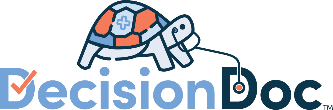 Copy Ideas for Benefit Landing Page ButtonButton: Get Benefit Choice GuidanceCopy below button: the Decision Doc platform helps you choose your best value health plan.Button links to: www.myhealthmath.com/Ferrellgas2023Button: Your Personal Benefit GuideCopy below button: Use the Decision Doc platform to get help choosing your benefits.Button links to: www.myhealthmath.com/Ferrellgas2023Decision Doc Section on Benefit Landing Page Don’t choose your benefits in the dark. Use Decision Doc to get your personalized plan choice guidance.Selecting a plan is a big decision. For help seeing which plan will match your specific medical and pharmacy needs, visit . Decision Doc is a completely confidential tool that shows your total health care costs on each plan, based on your specific health circumstances. Plus, employees who use Decision Doc by November 18, 2022 will be entered into a drawing for 1 of 6 $100 Amazon.com gift cards!*Which plan is best for you?This is a tricky question that is different for every employee. That’s why we’ve made Decision Doc available to all employees. Check out this short video to learn more, and get your personalized support here: . All employees who use Decision Doc by November 18, 2022 will be entered into a drawing for 1 of 6 $100 Amazon.com gift cards!*Have you used Decision Doc yet? Decision Doc is free and available to all benefit eligible employees. This confidential platform takes just 5-6 minutes to complete and can help you learn which plan will work best for you. Many employees aren’t in their optimal plan or don’t know where to start when choosing one. Folks who use Decision Doc save an average of $1,300! Visit  to get help today. All employees who use Decision Doc by November 18, 2022 will be entered into a drawing for 1 of 6 $100 Amazon.com gift cards!*Last chance for personalized support! Before you enroll, make sure to check out Decision Doc: . Decision Doc can help you make sure you select the plan that will save you and your family the most money for the upcoming year! As an added bonus, employees who use Decision Doc by November 18, 2022 will be entered into a drawing for 1 of 6 $100 Amazon.com gift cards!*To include with your HR contact informationHave questions about our plan options? Utilize Decision Doc to receive personalized guidance. Check out this short video to learn more, and get started here: Additional BlurbsHi  Employees! Open Enrollment is fast approaching, and we know that selecting the right plan can be difficult. Decision Doc is here to help! You’ll answer a few basic questions and receive a detailed report showing which plan is optimal for you and your family. It’s free, easy, and completely confidential. Head over to  to get started.You’ve seen the flyers and emails - Decision Doc is available now! It’s quick, easy, and gives you instant plan guidance. Ensure that you are in the optimal plan for the 2023 plan year by using the free and confidential tool. Check it out at: Planning upcoming life changes? Use Decision Doc to ensure your plan provides the coverage you need. Answer some basic question about your upcoming medical usage and let Decision Doc do the rest! You’ll receive a personalized report that matches you to an optimal health plan. Get started today: *Drawing will take place on November 21, 2022. Gift cards will be delivered via email and will come from gc-orders@gc.email.amazon.com. Limit 1 per employee. 